Пресс-релиз МБДОУЦРР № 28 «Огонек» за периодс 01.04.2019 г. по 08.04.2019 г.Внутренние, по учреждению: 01.04.2019 г. Для детей детского сада, воспитатели провели необычные, весёлые занятия посвящённые дню смеха.01.04.2019 г. Для детей средних, старших, подготовительных групп прошли музыкально-спортивные развлечения посвящённые дню смеха «День веселья и день смеха- это 1 апреля.»  ответственный  инструктор по физической культуре  Благодаренко Г.В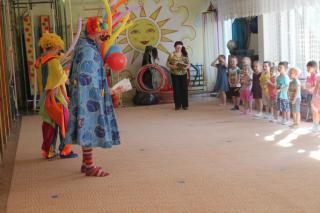 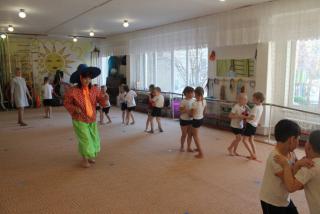 С  01.04.2019г.по 05.04.2019г. В холле детского сада проходила выставка  детских рисунков «Клоун –весельчак».04.04.2019г. Проходил информационный педагогический час на тему: «Детский аутизм», выступающий Семенюк С.П., Тюрина А.В. подведение итогов проектной деятельности с участием родителей воспитанников «Путешествие по сказкам»Анонс12.04.2019г. Проведение спортивно-музыкального развлечения «Путешествие в космос»Лахтина О.В.Т. 4-41-44МУНИЦИПАЛЬНОЕ БЮДЖЕТНОЕ ДОШКОЛЬНОЕОБРАЗОВАТЕЛЬНОЕ УЧРЕЖДЕНИЕ «ЦЕНТР РАЗВИТИЯ РЕБЕНКА – ДЕТСКИЙ САД №28 «ОГОНЕК»Новосибирская область, 633009ул. Лунная, 3, г. Бердск,тел./факс:(383-41) 4-41-44тел.:(383-41) 4-44-92;e-mail: bsk_du28@mail.ruот ___________ № ___________На № _______ от _____________